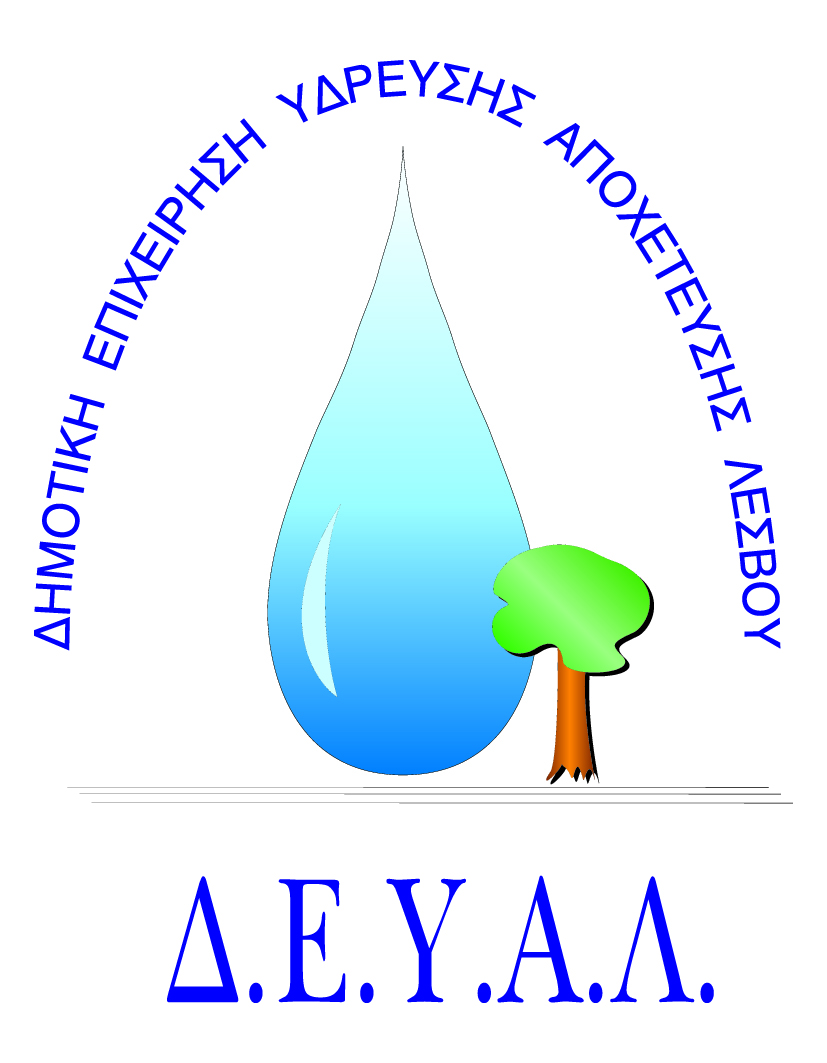 ΔΗΜΟΤΙΚΗ ΕΠΙΧΕΙΡΗΣΗ             ΥΔΡΕΥΣΗΣ ΑΠΟΧΕΤΕΥΣΗΣ                ΛΕΣΒΟΥTΜΗΜΑ ΠΡΟΜΗΘΕΙΩΝ                                                                   Μυτιλήνη 1/ 2/ 2018Αρμόδιος: Πολυχρόνης Γιάννης					Αρ. πρωτ.1244Τηλ. &Fax: 2251041966Email:promithion@deyamyt.gr			ΠΡΟΣΚΛΗΣΗ ΕΚΔΗΛΩΣΗΣ ΕΝΔΙΑΦΕΡΟΝΤΟΣ ΠΡΟΜΗΘΕΙΑΣΘΕΜΑ: Προμήθεια ηλεκτρολογικού πίνακα για την γεώτρηση της Δ.Κ Χιδήρων της Δ.Ε Ερεσού-Αντίσσης .ΠΛΗΡ:ΜΑΝΔΑΜΑΔΙΩΤΗΣ ΘΕΟΦΙΛΟΣ ΤΗΛ.ΕΠΙΚ. 6936138284Λήξη Προθεσμίας υποβολής προσφορών:Παρασκευή 2-2-2018 και ώρα 12:00Χρόνος Αποσφράγισης προσφορών	:Παρασκευή  2-2-2018 και ώρα 12:30Χρόνος Παράδοσης				: Τρείς (3) ημέρες μετά την ανάθεση της προμήθειας  Όροι Πληρωμής				: Εξήντα (60) ημέρες μετά την παραλαβήΤόπος Παράδοσης	 : Εγκαταστάσεις Καρά Τεπές Τρόπος υποβολής προσφοράς (έντυπο 1 και 2):  1) Fax(2251041966) ή 2) email (promithion@deymyt.gr) ή 3) σε σφραγισμένο φάκελο στα γραφεία της ΔΕΥΑΛ (Ελ.Βενιζέλου 13 – 17, 1ος όροφος) 
                                                                                                                ΓΙΑ ΤΗ ΔΕΥΑΛΑ/ΑΤΕΧΝΙΚΗ ΠΕΡΙΓΡΑΦΗ/ΠΡΟΔΙΑΓΡΑΦEΣΠΟΣΟΤΗΤΑ1Ηλεκτρολογικός πίνακας αυτοματισμού για εκκίνηση τριφασικού κινητήρα 5,5 hp (απευθείας εκκίνηση)(Συννημένη τεχνική περιγραφή)1